ст. 171 УК РФ - Незаконное предпринимательство <deskr> Защита от обвинения по ст. 171 УК РФ строится на недоказанности наличия состава преступления, недостоверности показаний свидетелей, анализе изменения законодательства и учете обстоятельств, освобождающих от наказания. </deskr>Что необходимо знать о положениях ст. 171 УК РФ?Наиболее суровая санкция по ч.1 ст. 171 УК РФ – 300 тыс. руб. штрафа или 480 часов обязательных работ или даже 6 мес. ареста. Часть 2 ст. 171 УК РФ предполагает максимум 5 лет л/с и штраф в 80 000 руб. Наказание по второй части наступает при особо крупном размере дохода или в организованной группе.Если вам грозит суд по ст. 171 УК РФ, нужно помнить, что привлечь по данной статье не так уж легко, особенно если защищаться с помощью хорошего адвоката. Ответственность по ст. 171 УК РФ наступает за предпринимательскую деятельность без регистрации или лицензии, при условии крупного ущерба или дохода в крупном размере.  Во-первых, следователю придется доказать, что имели место, те, прямо перечисленные в ст. 171 УК РФ, обстоятельства, без которых преследование по этому составу преступления невозможно. А именно, что предпринимательская деятельность вообще была. Обычно для доказывания такого факта используют показания свидетелей, которыми могут выступить недовольные клиенты. Чтобы следствие и суд им поверили, необходимо отсутствие сомнений в их непредвзятости. А поставить под сомнение их искренность может высокопрофессиональный адвокат, который представляет себе, о чем и как спрашивать свидетеля (на очной ставке или при допросе в суде), чтобы его ответы прямо или косвенно указывали бы, что, либо преступления никакого не было, либо доверять его показаниям нельзя категорически. Чем еще можно разрушить обвинение по ст. 171 УК РФ? Определение предпринимательской деятельности содержится в Гражданском кодексе и оно подразумевает систематическое получение прибыли. То есть, если следствию не удастся доказать, что сделок было хотя бы больше двух, адвокат на следствии или в суде сможет аргументировано утверждать, что имелись отдельные договорные отношения, которые не носят системного характера, а значит  преступления, предусмотренного ст. 171 УК РФ, не было. Также следствию предстоит доказать отсутствие статуса индивидуального предпринимателя или представителя юридического лица, и необходимой лицензии. В этом вопросе у адвоката есть возможность использовать разнообразные нюансы  в законодательстве, например, проверить с какого именно момента стала требоваться лицензия и тому подобное.  Одного только противоправного предпринимательства для привлечения по ст. 171 УК РФ не достаточно. Нужно также доказать ущерб или доход в крупном (2 млн. 250 тыс. руб.) или особо крупном (9 млн. руб.) размере. Доказывание наличия как ущерба, так и доходов, а также факта связи между действиями обвиняемого и наступившим ущербом – благодатная почва для процессуального противостояния следователя и адвоката. Даже если все вышеперечисленное удалось доказать, всегда может найтись деталь, о которой следователь забыл, а опытный адвокат вспомнит. Например, то, что законодательство постоянно меняется, и ст. 171 УК РФ за период своего существования менялась неоднократно, а деяние квалифицируется по редакции ст. 171 УК РФ, действовавшей на момент инкриминируемой деятельности, если изменение закона не улучшает положение обвиняемого. Наконец адвокат найдет пару-тройку не вызывающих раздражения суда способов затянуть процесс. Это может привести, например, к истечению сроков уголовной ответственности, или к очередному изменению в ст. 171 УК РФ, которое приведет к прекращению дела. 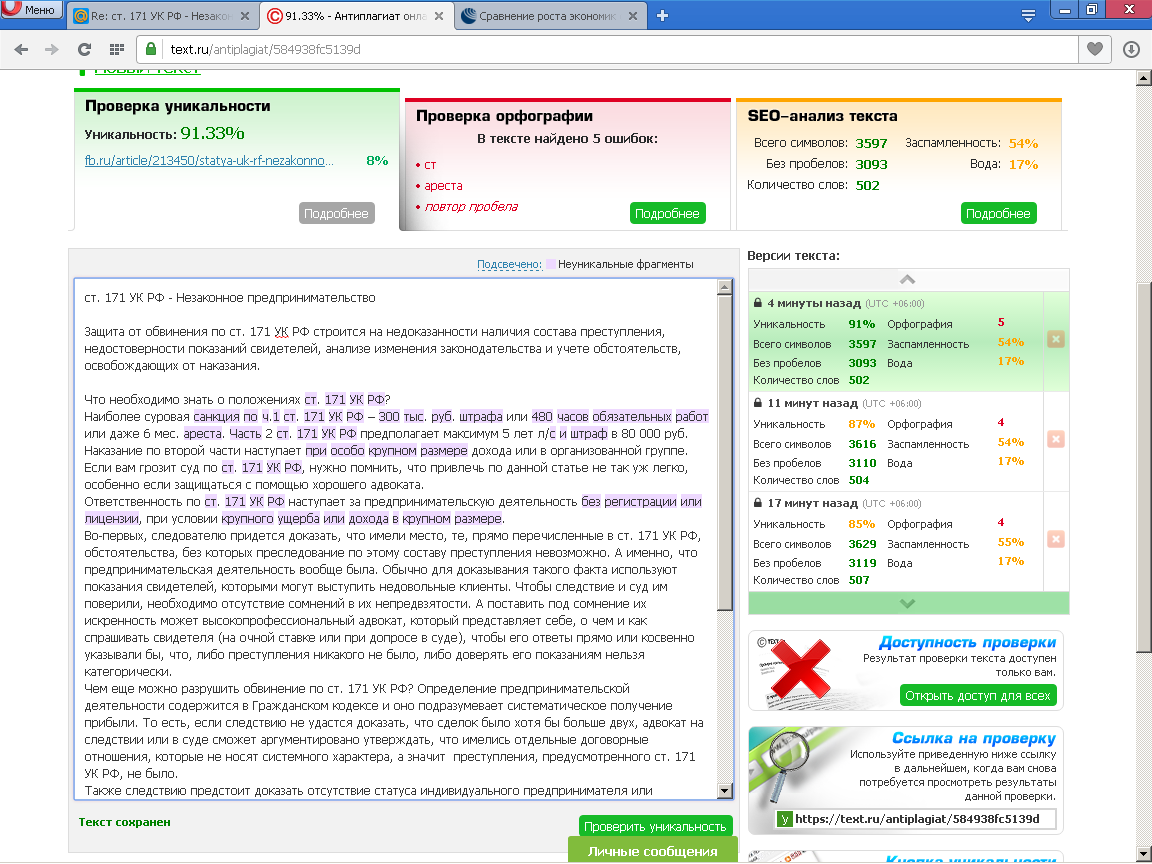 